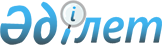 Түркістан облысы әкімдігінің 2022 жылғы 21 қарашадағы № 230 "Түркістан облысының жолаушылар көлігі және автомобиль жолдары басқармасы" мемлекеттік мекемесі туралы Ережені бекіту туралы" қаулысына өзгерістер мен толықтырулар енгізу туралыТүркістан облысы әкiмдiгiнiң 2024 жылғы 7 маусымдағы № 106 қаулысы
      Түркістан облысының әкімдігі ҚАУЛЫ ЕТЕДІ:
      1. Түркістан облысы әкімдігінің 2022 жылғы 21 қарашадағы № 230 "Түркістан облысының жолаушылар көлігі және автомобиль жолдары басқармасы" мемлекеттік мекемесі туралы Ережесін бекіту туралы" қаулысына келесі өзгерістер мен толықтырулар енгізілсін:
      көрсетілген қаулымен бекітілген "Түркістан облысының жолаушылар көлігі және автомобиль жолдары басқармасы" мекемесі туралы Ережеде:
      16-тармақ мынадай мазмұндағы 4-1), 4-2), 4-3) және 4-4) тармақшаларымен толықтырылсын:
       "4-1) коммуналдық меншіктегі әуеайлақтарды (әуежайларды) пайдалануды және күтіп-ұстауды қамтамасыз ету;
      4-2) жол органымен келісу бойынша жалпыға ортақ пайдаланылатын облыстық және аудандық маңызы бар автомобиль жолдарында, елді мекендердің көшелерінде автоматтандырылған өлшеу станцияларын орнату;
      4-3) автоматтандырылған өлшеу станцияларының жұмысын ұйымдастыру қағидаларында айқындалған тәртіппен жалпыға ортақ пайдаланылатын облыстық және аудандық маңызы бар автомобиль жолдарында, елді мекендердің көшелерінде автоматтандырылған өлшеу станцияларының жұмыс істеуін қамтамасыз ету;
      4-4) әлеуметтік маңызы бар ауданаралық (қалааралық облысішілік) және қала маңындағы теміржол қатынастары бойынша жолаушыларды тасымалдау жөніндегі қызметтерге бағалардың (тарифтердің) шекті деңгейлерін белгілеу";
      16-тармақтың 38) тармақшасы келесідей редакцияда жазылсын:
       "төтенше жағдайлар туындаған кезде әлеуметтік маңызы бар теміржол тасымалдарын уақытша тоқтату туралы шешімдер қабылдау";
      25 тармақтың келесі редакцияда жазылсын:
       "25. Басқарманың және қарамағындағы ұйымдарды қайта ұйымдастыру және тарату Қазақстан Республикасының заңнамасына сәйкес жүзеге асырылады. 
      Басқарманың қарамағындағы ұйымдар:
      Түркістан облысының жолаушылар көлігі және автомобиль жолдары басқармасының шаруашылық жүргізу құқығындағы "Оңтүстік жолдары" мемлекеттік коммуналдық кәсіпорыны;
      "Түркістан халықаралық әуежайы" акционерлік қоғамы".
      2. "Түркістан облысының жолаушылар көлігі және автомобиль жолдары басқармасы" мемлекеттік мекемесі заңнамада белгіленген тәртіпте:
      1) жоғарыда көрсетілген Ережені әділет органдарында мемлекеттік тіркелуін;
      2) осы қаулыға қол қойылған күннен бастап бес жұмыс күн ішінде оның қазақ және орыс тілдеріндегі электрондық түрдегі көшірмесін Қазақстан Республикасы Әділет министрлігінің "Қазақстан Республикасының Заңнама және құқықтық ақпарат институты" шаруашылық жүргізу құқығындағы республикалық мемлекеттік кәсіпорнының Түркістан облысы бойынша филиалына ресми жариялау және Қазақстан Республикасы нормативтік құқықтық актілерінің эталондық бақылау банкіне енгізу үшін жіберілуін;
      3) осы қаулының ресми жарияланғанынан кейін оның Түркістан облысы әкімдігінің интернет-ресурсында орналастырылуын қамтамасыз етсін.
      3. Осы қаулының орындалуын бақылау облыс әкімінің жетекшілік ететін орынбасарына жүктелсін.
      4. Осы қаулы алғашқы ресми жарияланған күнінен бастап қолданысқа енгізіледі.
					© 2012. Қазақстан Республикасы Әділет министрлігінің «Қазақстан Республикасының Заңнама және құқықтық ақпарат институты» ШЖҚ РМК
				
      Облыс әкімі

Д. Сатыбалды
